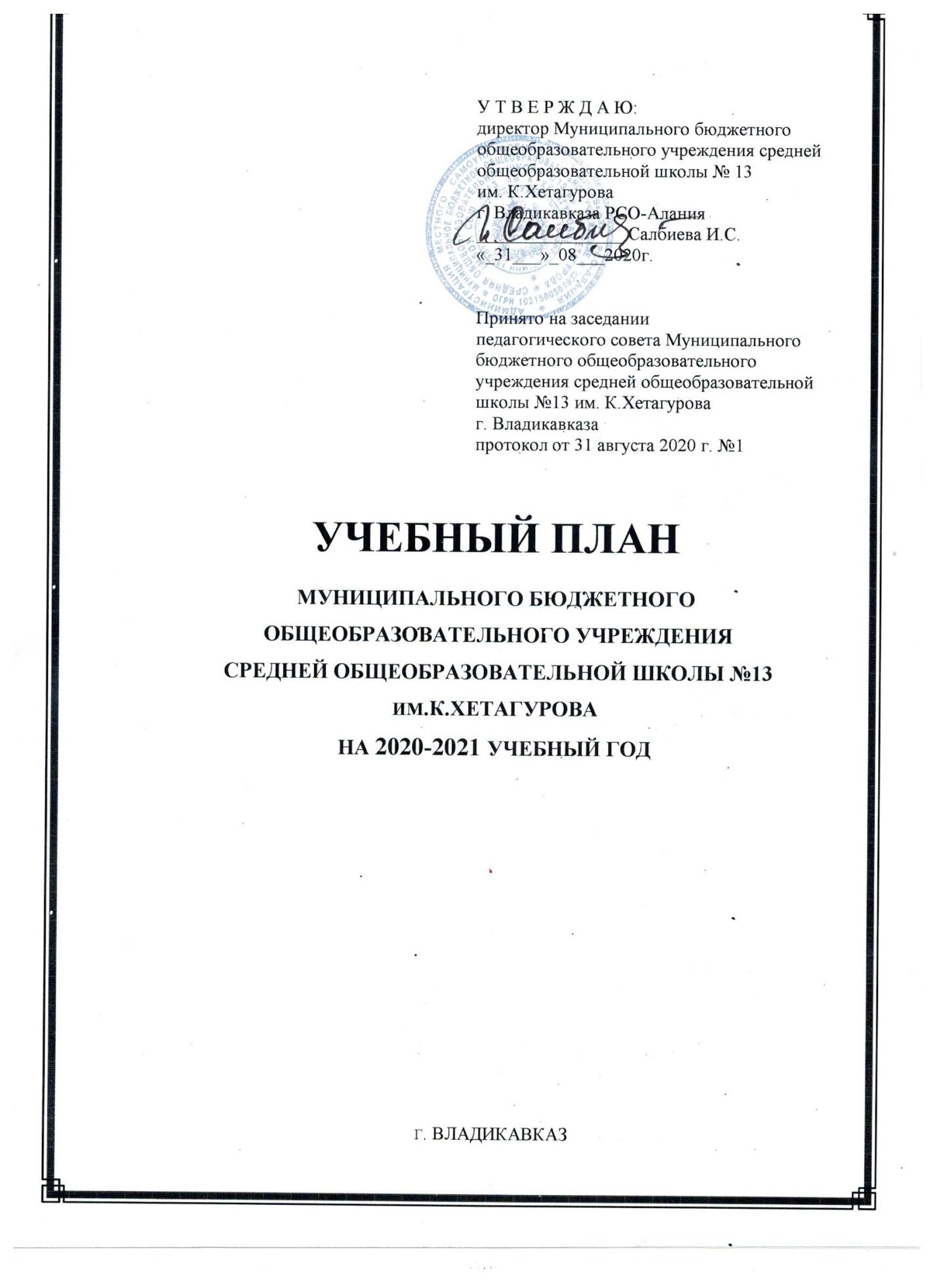 СОДЕРЖАНИЕПояснительная записка…………………………………………………3Начальное общее образование…………………………………………9Основное общее образование…………………………………………15Среднее общее образование……………………………………………21Приложение……………………………………………………………...32Учебный планМуниципального бюджетного общеобразовательного учреждениясредней общеобразовательной школы №13 им.К.Хетагурова на 2020/2021 учебный годПОЯСНИТЕЛЬНАЯ ЗАПИСКАУчебный план Муниципального бюджетного общеобразовательного учреждения средней общеобразовательной школы №13 им.К.Хетагурова (далее МБОУ СОШ №13 им.К.Хетагурова)  разработан на основе федеральных государственных образовательных стандартов начального общего, основного общего и среднего общего образования, федерального базисного учебного плана,  республиканского базисного учебного плана для образовательных организаций Республики Северная Осетия-Алания, реализующих программы общего образования и является основанием для финансирования образовательной  организации.Настоящий учебный план разработан в соответствии с нормативными документами (Приложение 1).Учебный план МБОУ СОШ №13 им.К.Хетагурова реализует общеобразовательные программы и определяет: перечень учебных предметов, обязательных для изучения на каждой ступени обучения: в 1-9,10-х классах - в соответствии с ФГОС; в 11-м классе – в соответствии с Федеральным компонентом государственных образовательных стандартов; распределение учебного времени между обязательной частью основной образовательной программы и частью, формируемой участниками образовательного процесса в 1-10-х классах, между инвариантной и вариативной частью в 11-м классе; максимальный объем аудиторной нагрузки обучающихся;сроки освоения образовательных программ, продолжительность учебного года и учебной недели, продолжительность урока для каждой ступени обучения. Учебный план МБОУ СОШ №13 им.К.Хетагурова, обеспечивает выполнение гигиенических требований к режиму образовательного процесса, установленных СанПиН 2.4.2.2821-10 «Санитарно-эпидемиологические требования к условиям и организации обучения в общеобразовательных учреждениях», утвержденных постановлением Главного государственного санитарного врача Российской Федерации от 29.12.2010 №189 (далее СанПиН 2.4.2.2821-10) и предусматривает:4-летний нормативный срок освоения образовательных программ начального общего образования для I-IV классов;5-летний нормативный срок освоения образовательных программ основного общего образования для V-IX классов;2-летний нормативный срок освоения образовательных программ среднего общего образования для X-XI классов.Организация образовательного процесса регламентируется годовым календарным учебным графиком.Продолжительность учебного года:- 1 класс –  33 учебные недели;- 2-4 класс –34 учебные недели;- 5-9 классы –34 учебных  недель (без учета летнего экзаменационного периода);- 10-11 классы –34учебных недель (без учета летнего экзаменационного периода).     Начало учебного процесса -  04.09.2020 г.  Учебный год включает в себя четверти, которые являются периодами, по итогам которых во 2-9 классах выставляются отметки за текущее освоение образовательных программ.Продолжительность урока (академический час) во 2-11 классах составляет 40 минут.Продолжительность перемен между уроками составляет от 10 до 20 минут.Начало занятий в 9 часов 00 минут в начальной школе, 8часов 30 минут в основной и средней школе. Обучение осуществляется в первую смену.Количество часов, отведенных на освоение обучающимися учебного плана образовательной организации, состоящего из обязательной части и части, формируемой участниками образовательного процесса, не превышает в совокупности величину недельной образовательной нагрузки, установленную СанПиН 2.4.2.2821-10. Образовательная недельная нагрузка равномерно распределена в течение учебной недели, при этом объем максимальной допустимой нагрузки в течение дня составляет:для обучающихся 1-х классов - 4 урока и 1 день в неделю –5 уроков, за счет урока физической культуры;для обучающихся 2-4 классов – 5 уроков, и один раз в неделю 6 уроков за счет урока физической культуры при 5-ти дневной учебной неделе;для обучающихся 5-7 классов – не более 7 уроков;для обучающихся 8-11 классов - не более 8 уроков.Продолжительность урока (академический час) во 2-11 классах - 40минут.Обучение в 1-м классе осуществляется с соблюдением следующих дополнительных требований:-учебные занятия проводятся по 5-дневной учебной неделе и только в первую смену;-использование «ступенчатого» режима обучения в первом полугодии (в сентябре, октябре по 3 урока в день по 35 минут каждый, в ноябре-декабре по 4 урока по 35 минут каждый; январь – май – по 4 урока по 40 минут каждый);-в середине учебного дня организована динамическая пауза продолжительностью 40 минут;-обучение проводится без балльного оценивания знаний обучающихся и домашних заданий;-дополнительные недельные каникулы в середине третьей четверти при традиционном режиме обучения. (СанПиН 2.4.2.2821-10, п. 10.10).Для удовлетворения биологической потребности в движении независимо от возраста обучающихся проводится 3-х учебных занятий физической культурой (в урочной и внеурочной форме) в неделю, предусмотренных в объеме общей недельной нагрузки.Режим работы:- пятидневная учебная неделя 1 - 4 классы;- шестидневная учебная неделя 5-11 классы.    Требования к объёму домашних заданий.Объем домашних заданий составляет (в астрономических часах): во 2-3 классах - 1,5 ч.;в 4 - 5 классах - 2 ч.; в 6 - 8 классах - 2.5 ч.; в 9 -11 классах - 3,5 ч. (СанПиН 2.4.2.2821-10. п. 10.30).Календарный учебный график на 2020-2021 учебный годРасписание звонковОсобенности учебного плана в соответствии с требованиями ФГОС(1-9,10 классы)    Изучение учебных предметов федерального компонента организуется с использованием учебников, входящих в Федеральный перечень учебников, рекомендуемых к использованию при реализации имеющих государственную аккредитацию образовательных программ начального общего, основного общего, среднего общего образования, утвержденных приказом Министерства образования и науки Российской Федерации.   (Приказ № 253 от 31.03.2014г. (ред. от 26.01.2016) ФГОС НОО и ФГОС ООО устанавливает обязательные учебные предметы и обязательные предметные области.     Право на изучение родного языка из числа языков народов Российской Федерации реализуется в пределах возможностей, представляемых системой образования, с учетом потребностей обучающихся и их родителей (законных представителей), на основании письменных заявлений родителей (законных представителей). На основании выбора родного языка родителями (законными представителями) с учетом условий образовательной организации формируются группы. При проведении учебных занятий по "Иностранному языку" (2-11 классы), "Технологии" (5 - 9 классы), "Информатике и ИКТ" (7 - 11 классы) осуществляется деление классов на две группы при наполняемости 25 и более человек. Внеурочная деятельность в соответствии с требованиями Стандарта организуется в МБОУ СОШ № 13 им. К.Хетагурова по основным направлениям развития личности (духовно- нравственное, социальное, общеинтеллектуальное, общекультурное, спортивно-оздоровительное).  Организация занятий по этим направлениям является неотъемлемой частью образовательного процесса школы.Содержание данных занятий формируется с учетом пожеланий учащихся и их родителей (законных представителей) и осуществляется посредством различных форм организации, отличных от урочной системы обучения, таких как экскурсии, кружки, секции, олимпиады, конкурсы, соревнования, поисковые и научные исследования и др. При организации внеурочной деятельности обучающихся МБОУ СОШ №13 им. К.Хетагурова использует возможности учреждений дополнительного образования, культуры, спорта. Продолжительность каникул в течение учебного года составляет не менее 30 календарных дней.Промежуточная аттестацияПромежуточная аттестация осуществляется в соответствии с «Положением о текущем контроле успеваемости и промежуточной аттестации обучающихся в МБОУ СОШ № 13 им. К.Хетагурова». Промежуточная аттестация подразделяется на текущую, включающую в себя поурочное и почетвертное (полугодовое) оценивание результатов образовательной деятельности обучающихся, и годовую - по результатам тестирования, собеседований, контрольных, экзаменационных работ за учебный год. Во 2-9-х классах промежуточная аттестация осуществляется с выставлением отметок за четверть (если предмет изучается не менее 2 часов в неделю) и год. По тем предметам, которые изучаются в объеме 1 час в неделю, отметки выставляются за полугодие и год. В 10-11-х классах отметки выставляются за полугодие и год. Годовая промежуточная аттестация может проводиться как письменно, так и устно. Формами проведения письменной аттестации в школе являются: дифференцированный зачет, контрольные работы, диктант, изложение, сочинение, тестирование. Формами проведения устной аттестации являются: дифференцированный зачет; защита творческих и исследовательских проектов; собеседование. Сроки годовой промежуточной аттестации в 2020-21 учебном году: 25.05.2021г. – 30.05.2021г. Учебный планобразовательной программы начальногообщего образования (ФГОС)1-4 класс2020-2021 учебный год1.1 НАЧАЛЬНОЕ ОБЩЕЕ ОБРАЗОВАНИЕОсновные задачи начального общего образования в школе: - комплексное формирование лингвистических, математических, эстетических умений и навыков, достаточных для успешного освоения научных знаний; - формирование общеучебных умений и навыков в соответствии с возрастными нормами и программными требованиями; - обучение коммуникативным навыкам, знакомство с речевым этикетом, культурой общения; - расширения представления об окружающем мире, приобретение знаний о явлениях и процессах, происходящих в живой и неживой природе, воспитание любви к родной природе, бережному использованию ее богатств; - воспитание культуры чувств, понимания культурных традиций России, Республики Северная Осетия -Алания,; - развитие творческих навыков и воображения; - знакомство с возможностями своего организма, формирование навыков здорового образа жизни, морально-волевых качеств, двигательных умений и навыков; - нравственное совершенствование личности с ориентацией на общечеловеческие идеалы; - выявление творческого потенциала личности ребенка и создание условий для его реализации. Основная образовательная программа и учебный план начального общего образования разработаны на основе Примерной основной образовательной программы начального общего образования (www.fgosreestr.ru, вариант №3 учебного плана).Основная образовательная программа начального общего образования в 1-4  классах реализуется через учебный план и внеурочную деятельность.Учебный план начального общего образования и план внеурочной деятельности являются основными организационными механизмами реализации основной образовательной программы начального общего образования.При проведении занятий по родному языку осуществляется деление классов (на основании заявления родителей (законных представителей) на группы учащихся, для которых осетинский язык не является родным, но они пожелали изучать осетинский язык в качестве предмета «Родной язык» ( либо осетинский язык является родным, но нет навыков владения родным языком), и группы учащихся, для которых осетинский язык является родным. Все общеобразовательные классы обучаются по программе «Школа России». В соответствии с Санитарно-эпидемиологическими правилами и нормативами (СанПиН 2.4.2.2821-10), зарегистрированными в Минюсте РФ 3 марта 2011 г. (регистрационный № 19993) обучение в 1-м классе осуществляется с соблюдением следующих требований: - учебные занятия проводятся по 5-дневной учебной неделе и в первую смену; - использование «ступенчатого» режима обучения в первом полугодии (в сентябре- по 3 урока в день по 35 минут каждый, в октябре - по 4 урока по 35 минут каждый; ноябре - декабре январь - май - по 4 урока по 40 минут каждый). Максимально допустимая недельная нагрузка в 1-х классах – 21 час, 33 учебные недели.Федеральный компонент для 1-4 классов определяет количество учебных часов на изучении предметов федеральной компетенции. В 1-4 классах обязательными базовыми учебными предметами являются – русский язык, литературное чтение, родной язык, литературное чтение на родном языке, иностранный язык, математика, окружающий мир, музыка, изобразительное искусство, технология, физическая культура. В 1 классе в соответствии с методическими рекомендациями часы русского языка и литературного чтения в первом полугодии  распределены следующим образом; 3 часа русского языка и 3 часа литературного чтения.Изучение предметов «Родной язык» и «Литературное чтение на родном языке» направлено на развитие языковой компетентности, коммуникативных умений. В ходе изучения родного языка формируются речевые способности учащегося, культура речи, интерес к родному языку, трепетное отношение к национальной культуре, традициям и обычаям родного края. В школе в 1-4 классах на основании заявления родителей (законных представителей) изучается осетинский язык как родной. Согласно учебному плану НОО в 1 - 4 классах 1 час из части учебного плана,  формируемой участниками образовательного процесса передан для преподавания предмета «Родной язык».В рамках учебного предмета «Физическая культура» в 1 -3 классах в 2020 -2021 учебном году, реализуется проект «Шахматы», как третий час уроков физической культуры, в соответствии с Письмом Министерства образования и науки Республики Северная Осетия-Алания от 23.06.2017года №742847 по внедрению шахматного образования в начальных классах.В учебный план IV класса включен 1 час в неделю (34 часа в год) на изучение учебного предмета «Основы религиозных культур и светской этики» (далее - ОРКСЭ). В 2019-2020 учебном году в школе на основании заявлений родителей реализуется модуль: «Основы светской этики» (протокол р.с.№4 от 15.04.2020г).Распределение часов части, формируемой участниками образовательных отношений, согласовано с родительской общественностью.1 час из части, формируемой участниками образовательных отношений, в 2 и 3-х классах используется для увеличения учебных часов, отводимых на изучение учебного предмета «Родной язык».  В 4-м классе изучается учебный курс «История Осетии» (в объёме 17 часов в год) Режим работы кружков, ГПД и внеурочной деятельности проводится в соответствии с расписанием, утверждаемым директором МБОУ СОШ№ 13 им. К.Хетагурова.Внеурочная деятельность организована по направлениям развития личности (спортивно-оздоровительное, духовно-нравственное, социальное, общеинтеллектуальное, общекультурное), в том числе через такие формы, как экскурсии, кружки, секции, "круглые столы", конференции, диспуты, школьные научные общества, олимпиады, соревнования, поисковые и научные исследования, общественно полезные практики, проводится на добровольной основе в соответствии с выбором участников образовательного процесса.План внеурочной деятельности образовательной организации определяет состав и структуру направлений, формы организации, объем внеурочной деятельности для обучающихся на ступени начального общего образования с учетом интересов обучающихся и возможностей образовательного учреждения.Общеобразовательное учреждение предоставляет обучающимся возможность выбора широкого спектра занятий, направленных на их развитие.Время, отведенное на внеурочную деятельность, не учитывается при определении максимально допустимой нагрузки.  1.2 Учебный план (годовой) начального общего образованияУчебный план (недельный) начального общего образования1.3 Формы промежуточной аттестации обучающихся.Промежуточная аттестация - это установление уровня достижения результатов освоения учебных предметов, курсов, дисциплин (модулей), предусмотренных образовательной программой. Промежуточная аттестация проводится со второго класса, в виде отметок по 5-ти бальной шкале.Годовая промежуточная аттестация обучающихся 2-4-х классов проводится по каждому учебному предмету с учетом его специфики и представлена в таблице:Учебный планобразовательной программы основногообщего образования (ФГОС)10 класс2020-2021 учебный год1.2 ОСНОВНОЕ ОБЩЕЕ ОБРАЗОВАНИЕЗадачей основного общего образования является создание условий для воспитания, становления и формирования личности обучающегося, для развития его склонностей, интересов и способности к социальному самоопределению.Основное общее образование является базой для получения среднего общего образования, начального и среднего профессионального образования.Учебный план основного общего образования направлен на реализацию следующих основных целей:- формирование целостного представления о мире, основанного на приобретенных знаниях, умениях, навыках и способах деятельности;- приобретение опыта разнообразной деятельности (индивидуальной и коллективной), опыта познания и самопознания;- подготовка к осуществлению осознанного выбора индивидуальной образовательной или профессиональной траектории.Учебный план основного общего образования для 5 - 9-х классов (ФГОС)Учебный план МБОУ СОШ №13 им.К.Хетагурова для 5 - 9-х классов, реализующий федеральные государственные стандарты основного общего образования составлен в соответствии с 4-м вариантом примерного учебного плана Примерной основной образовательной программы основного общего образования для образовательных организаций, в которых обучение ведется на родном (нерусском) языке, а также образовательных организаций республик Российской Федерации, в которых законодательно установлен, наряду с государственным языком Российской Федерации, государственный язык республики.Учебный план состоит из двух частей: обязательной части и части, формируемой участниками образовательного процесса, включающей внеурочную деятельность. Обязательная часть учебного плана определяет состав учебных предметов обязательных предметных областей для всех имеющих государственную аккредитацию образовательных учреждений, реализующих основную образовательную программу основного общего образования, и учебное время, отводимое на их изучение по классам (годам) обучения.Предметная область «Русский язык и литература» реализована предметами: «Русский язык», «Литература». Предметная область «Родной язык и родная литература» реализована предметами: «Родной язык (осетинский)», «Родная литература (осетинская)». Формирование классов (групп) для изучения данных предметов осуществляется на основании заявления родителей учащихся. Предметная область «Иностранные языки» представлен предметом «Иностранный язык» (английский)».Предметная область «Общественно-научные предметы» представлена предметами «История» (в том числе предметы «Всеобщая история» и «История России»), «Обществознание» и «География». В 8, 9 классах учебный предмет «География Осетии» изучается интегрировано с учебным предметом «География».Предметная область ОДНКНР является логическим продолжением предметной области ОРКСЭ. Таким образом, в целях обеспечения преемственности с предметной областью ОРКСЭ, изучаемой в 4-м классе начальной школы, изучение предметной области ОДНКНР в основной школе начинается с 5-го класса.В предметную область «Математика и информатика» входят «Математика», «Алгебра», «Геометрия» и «Информатика». В предметную область «Естественно-научные предметы» входят «Биология», «Физика» и «Химия».В образовательной области «Искусство» изучаются предметы: «Изобразительное искусство», «Музыка» и «Искусство». Образовательная область «Технология» включает «Технологию». Образовательная область «Физическая культура и основы безопасности жизнедеятельности» включает «Физическую культуру» и «ОБЖ». Часть учебного плана, формируемая участниками образовательного процесса, определяет содержание образования, обеспечивающего реализацию интересов и потребностей обучающихся, их родителей (законных представителей), образовательного учреждения, учредителя образовательного учреждения (организации). Время, отводимое на данную часть примерного учебного плана, используется на: - увеличение учебных часов, предусмотренных на изучение отдельных предметов обязательной части; - введение специально разработанных учебных курсов, обеспечивающих интересы и потребности участников образовательного процесса. На основании этого часы данного раздела переданы на изучение следующих предметов: -  в 5 классе:1 час – на предмет «Русский язык»; 1 час – на предмет «ОДНКНР»;- в 6 классе:1 час – на предмет «Родной язык»;- в 7 классах:1 час – на курс «Родной язык»; 1 час – на предмет «Биология»;- в 8 классе:1 час – на предмет «Технология»; 1 час – на предмет «Финансовая грамотность»;- в 9 классе:1 час - на курс «Некоторые вопросы математики»;1 час – на предмет «Технология».С целью формирования комплексного содержания, направленного на всестороннее развитие обучающихся, объемы образовательной программы «Технология» в 8 и 9 классах увеличены до 2-х и 1-го часа соответственно за счет часов из части, формируемой участниками образовательной деятельности.2.2  Учебный план (годовой) для 5 - 9-х классов (ФГОС ООО)Учебный план (недельный) для 5 - 9-х классов (ФГОС ООО)«География Осетии» изучается интегрировано с учебным предметом «География» в объеме17,5 часов в год.2.3 Формы промежуточной аттестации обучающихсяСроки проведения годовой промежуточной аттестации в МБОУСОШ№13 им.К.Хетагурова, устанавливаются календарным учебным графиком школы.Годовая промежуточная аттестация обучающихся 5-9-х классов проводится по каждому учебному предмету с учетом его специфики и представлена в таблице:Учебный планобразовательной программы среднегообщего образования (ФГОС)10 класс2020-2021 учебный год1.3 СРЕДНЕЕ ОБЩЕЕ ОБРАЗОВАНИЕОбразовательная программа среднего общего образования МБОУ СОШ №13 им. К.Хетагурова обеспечивает реализацию учебного плана универсального профиля.Учебный план для 10-11 классов ориентирован на 2-летний срок освоения образовательных программ среднего  общего образования. Продолжительность учебного года – не менее 34 недель. Продолжительность урока – 40 минут. Продолжительность каникул в течение учебного года и летом определяется календарным учебным графиком на 2020-2021 учебный год.Среднее общее образование - завершающая ступень общего образования, призванная обеспечить функциональную грамотность и социальную адаптацию обучающихся, содействовать их общественному и гражданскому самоопределению. Региональный (национально-региональный) компонент для 10 - 11 классов представлен количеством часов, отводимых на его изучение.С сентября 2020 года обучающиеся 10 класса начнут обучение по новым федеральным образовательным стандартам среднего общего образования.Главная цель введения ФГОС СОО второго поколения заключается в создании условий, позволяющих решить стратегическую задачу Российского образования – повышение качества образования, достижение новых образовательных результатов, соответствующих современным запросам личности, общества и государства. ФГОС ООО утверждён приказом Минобрнауки России от 17.05.2012 № 413.Универсальный профиль ориентирован  позволяет ограничиться базовым уровнем изучения учебных предметов, однако ученик также может выбрать 1 или 2 учебных предмета для углубленного изучения. Учебный план содержит не менее одного учебного предмета из каждой предметной области, определенной ФГОС. Все предметы изучаются на базовом уровне.В учебный план 10 класса включены следующие образовательные области: «Русский язык и литература», «Родной язык и литература», «Иностранные языки», «Общественные науки», «Математика и информатика», «Естественные науки», «Физическая культура, основы безопасности жизнедеятельности», «Основы предпринимательской деятельности».Общими для включения во все учебные планы являются учебные предметы: русский язык, литература, иностранный язык, математика, история, физическая культура, основы безопасности жизнедеятельности, Основы предпринимательской деятельности. В учебный план включены учебные предметы по выбору из числа обязательных предметных областей: информатика, обществознание, география, физика, химия, биология. Также в качестве обязательного компонента учебного плана среднего общего образования в 10 классе является элективный курс «Индивидуальный проект». Индивидуальный(ые) проект(ы) выполняется(ются) обучающимся самостоятельно под руководством учителя (тьютора) по выбранной теме в рамках одного или нескольких изучаемых учебных предметов, курсов в любой избранной области деятельности: познавательной, практической, учебно – исследовательской, социальной, иной. Индивидуальный проект выполняется обучающимся в течение одного года или двух лет в рамках учебного времени, специально отведенного учебным планом.       Задача элективного курса «Индивидуальный проект» - обеспечить обучающимся опыт конструирования социального выбора и прогнозирования личного успеха в интересующей сфере деятельности.       Курс «Основы предпринимательской деятельности» в 10-11 классах – 1 час введен с целью формирования предпринимательского инновационного мышления у учащихся, практического применения своих способностей на основе базовых знаний по основам предпринимательства. Учебный предмет «Астрономия» вводится в X классах как отдельный обязательный учебный предмет, направленный на изучение достижений современной науки и техники. формирование основ знаний о методах и результатах научных исследований, фундаментальных законах природы небесных тел и Вселенной в целом. Учебный предмет «Астрономия» изучается на базовом уровне.Годовой учебный план универсального профиля для 10 классана 2020/2021 учебный годНедельный учебный план универсального профиля для 10 классана 2020/2021 учебный годПеречень элективных курсов по выбору, реализуемых в 2020-2021 учебном году в X классе универсального профиляРодители (законные представители) с учебным планом ознакомлены.Учебный план (на основе ФБУП -2004г.)для 11 классана 2020/2021 учебный годУчебный план для 11 класса обеспечивает среднее общее образование как завершающую ступень общего образования.  Обучающиеся 11  класса получают среднее общее образование  на базовом уровне. Продолжительность учебного года для 11 класса - 34 недели.Продолжительность урока – 40 минут.Учебный план (вариант 1 – для образовательных учреждений с русским языком обучения) для 11 класса реализующего федеральный и национально-региональный компоненты государственного образовательного стандарта (2004г.).Базовые общеобразовательные учебные предметы - учебные предметы федерального компонента, направленные на завершение общеобразовательной подготовки обучающихся. Учебный план предполагает функционально полный, но минимальный их набор. Обязательными базовыми общеобразовательными учебными предметами являются: "Русский язык", "Литература", "Иностранный язык", "Математика", "История", "Физика", "Химия», «Биология», «География", "Информатика", "Физическая культура", "Основы безопасности жизнедеятельности", а также интегрированный учебный предмет "Обществознание (включая экономику и право)"Совокупность базовых общеобразовательных учебных предметов определяет состав федерального компонента учебного плана.Региональный (национально-региональный) компонент для 11 класса представлен количеством часов, отводимых на его изучение. 1 час - «Родной язык», 2 часа - «Родная литература», 1 час - «История Осетии»,   1 час -  «Традиционная культура осетин».Исходя из запросов, обучающихся и их родителей (законных представителей) сформирована вариативная часть учебного плана для 11а класса, что позволит получить обучающимся дополнительную подготовку для сдачи единого государственного экзамена:1 час - на усиление базового учебного предмета «Физика», 1 час - на усиление базового учебного предмета «Химия»,1 час - на усиление базового учебного предмета «Биология» 1 час - на изучение базового учебного предмета «География»Перечень элективных курсов по выбору, реализуемых в 2020-2021 учебном году в XI классе Годовой (недельный) учебный план для 11 класса,реализующего  основную образовательную программусреднего общего образованияНе нарушая предельно допустимую  аудиторную нагрузку при 6-дневной учебной недели (37часов), увеличивается количество часов в 11-м,  классе для повышения качества знаний по образовательным предметам и подготовке к государственной итоговой аттестации:Формы промежуточной аттестации обучающихсяВ соответствии с «Положением о формах, периодичности и порядке текущего контроля успеваемости и промежуточной аттестации обучающихся МБОУСОШ №13 им.К.Хетагурова освоение образовательной программы сопровождается промежуточной аттестацией обучающихся. Целью промежуточной аттестации является: установление соответствия индивидуальных образовательных достижений обучающихся планируемым результатам освоения Средней образовательной программы на момент окончания учебного года. По итогам промежуточной аттестации принимается решение о переводе обучающегося в следующий класс. Промежуточная аттестация в 10-11 классах является обязательной плановой и включает: • проведение итоговых работ по отдельным учебным предметам; • выведение годовых отметок успеваемости на основе полугодовых отметок. В 2020-2021 учебном году для проведения итоговых работ выбраны следующие учебные предметы:   Итоги годовой промежуточной аттестации отражаются в журнале в виде отметки по пятибалльной шкале в разделе тех учебных предметов, курсов, дисциплин (модулей) по которым она проводилась. Отметки за промежуточную аттестацию выставляются в  журнал в отдельном столбце В соответствии с ФГОС среднего общего образования в 10-м классе универсального профиля изучается учебный предмет «Математика: алгебра и начала математического анализа, геометрия» , в процессе промежуточной аттестации (за полугодия и за год) по этому предмету выставляется одна отметка.План внеурочной деятельностиЧасть учебного плана, формируемая участниками образовательного процесса, определяет содержание образования, обеспечивающего реализацию интересов и потребностей обучающихся, их родителей (законных представителей), образовательного учреждения, учредителя образовательного учреждения. Время, отводимое на данную часть примерного учебного плана, использовано для введения: - специально разработанных учебных курсов, обеспечивающих интересы и потребности участников образовательного процесса: - внеурочной деятельности.                   Внеурочная деятельность в соответствии с требованиями Стандарта организуется по основным направлениям развития личности в объёме 4 часов в неделю в каждом классе в параллелях 1-4 классов.   Внеурочная деятельность в соответствии с требованиями Стандарта организуется по основным направлениям развития личности  в объёме 3 часов в неделю в каждом классе в параллелях 5-9 классов. Организация занятий по этим направлениям является неотъемлемой частью образовательного процесса в образовательном учреждении. Содержание данных занятий сформировано с учётом пожеланий обучающихся и их родителей (законных представителей) и осуществляется посредством различных форм организации, отличных от урочной системы обучения, таких, как экскурсии, кружки, круглые столы, конференции, диспуты, олимпиады, конкурсы, поисковые и научные исследования, общественно полезные практики. При организации внеурочной деятельности используются возможности образовательного учреждения. В период каникул для продолжения внеурочной деятельности могут использоваться возможности учреждений дополнительного образования, культуры, спорта и других детских образовательных организаций города.Приложение 1.Учебный план разработан на основе следующих документов:Указ Президента Российской Федерации от 07.05.2018 г. № 204 «О национальных целях и стратегических задачах развития Российской Федерации на период до 2024 года»;Федеральный закон от 29.12.2012 г. № 273-ФЗ «Об образовании в Российской Федерации» (с изменениями и дополнениями);Закон Республики Северная Осетия-Алания от 27 декабря 2013 года № 61-РЗ «Об образовании в Республике Северная Осетия-Алания» (с изменениями и дополнениями);Федеральный закон Российской Федерации от 25.10.1991 №1807-1 «О языках народов Российской Федерации» (с изменениями и дополнениям);Федеральный закон от 28.12.2016 № 465-ФЗ «О внесении изменений в отдельные законодательные акты Российской Федерации в части совершенствования государственного регулирования организации отдыха и оздоровления детей»;Федеральный закон от 24.07.1998 г. № 124-ФЗ «Об основных гарантиях прав ребенка в Российской Федерации» (с изменениями и дополнениями);приказ Министерства образования Российской Федерации от 9 марта 2004 г. № 1312 «Об утверждении федерального базисного учебного плана и примерных учебных планов для образовательных учреждений Российской Федерации, реализующих программы общего образования» (в ред. Приказов Минобрнауки РФ от 20.08.2008 № 241, от 30.08.2010 № 889, от 03.06.2011 № 1994, от 01.02.2012 № 74) (ФБУП-2004);приказ Министерства образования и науки Российской Федерации от 6 октября 2009 г. № 373 «Об утверждении и введении в действие федерального государственного образовательного стандарта начального общего образования (в ред. приказов Минобрнауки России от 26.11.2010 № 1241, от 22.09.2011 № 2357. от 18.12.2012 № 1060);приказ Министерства образования и науки Российской Федерации от 05.03.2004 г. №1089 «Об утверждении федерального компонента государственных образовательных стандартов начального общего, основного общего и среднего (полного) общего образования (ФКГОС) (для IХ - ХI (XII) классов);приказ Министерства образования и науки Российской Федерации от 19.12.2014 года № 1598 «Об утверждении федерального государственного образовательного стандарта начального общего образования обучающихся с ограниченными возможностями здоровья, утвержденным (с изменениями и дополнениями) (ФГОС НОО ОВЗ);приказ Министерства образования и науки Российской Федерации от 17.12.2010 г. №1897 «Об утверждении федерального государственного образовательного стандарта основного общего образования»;приказ Министерства образования и науки Российской Федерации от 17 мая 2012 г. № 413 «Об утверждении федерального государственного образовательного стандарта среднего общего образования»; 	приказ Министерства образования и науки Российской Федерации от 18	июля 2002 г. № 2783 «Об утверждении Концепции профильного обучения на старшей ступени общего образования»;приказ Министерства просвещения Российской Федерации от 28 декабря 2018 г. № 345 «О федеральном перечне учебников, рекомендуемых к использованию при реализации имеющих государственную аккредитацию образовательных программ начального общего, основного общего, среднего общего образования;приказ Министерства просвещения Российской Федерации от 18.12.2019 г. № 695 «Об утверждении Порядка формирования федерального перечня учебников, допущенных к использованию при реализации имеющих государственную аккредитацию образовательных программ начального общего, основного общего, среднего общего образования;приказ Министерства образования и науки Российской Федерации от 09.06.2016г. № 699 «Об утверждении перечня организаций, осуществляющих выпуск учебных пособий, которые допускаются к использованию при реализации имеющих государственную аккредитацию образовательных программ начального общего, основного общего, среднего общего образования»;приказ Министерства образования и науки Российской Федерации от 14 февраля 2014 г. № 115 «Об утверждении Порядка заполнения, учета и выдачи аттестатов об основном общем и среднем общем образовании и их дубликатов» (с изменениями и дополнениями);приказ Министерства просвещения и Федеральной службы по надзору в сфере образования и науки от 07.11.2018 г. № 190/1512 «Об утверждении Порядка проведения государственной итоговой аттестации по образовательным программам среднего общего образования» (с изменениями и дополнениями);Приказ Министерства просвещения РФ и Федеральной службы по надзору в сфере образования и науки от 07 ноября 2018 г. №189/1513 «Об утверждении Порядка проведения государственной итоговой аттестации по образовательным программам основного общего образования»;приказ Министерства образования и науки Российской Федерации от 30.08.2013 г. №1015 «Об утверждении Порядка организации и осуществления образовательной деятельности по основным общеобразовательным программам - образовательным программам начального общего, основного общего и среднего общего образования» (с изменениями на 10 июня 2019 года);19.	Постановление Главного государственного санитарного врача Российской Федерации от 29 декабря 2010г. № 189 «Об утверждении СанПиН 2.4.2.2821-10 «Санитарно-эпидемиологические требования к условиям и организации обучения в общеобразовательных учреждениях» (в редакции изменений №3, утвержденных постановление Главного государственного санитарного врача Российской. Федерации от 24 ноября 2015 г. № 81);постановление Федеральной службы по надзору в сфере защиты прав потребителей и благополучия человека и Главного государственного санитарного врача Российской Федерации от 10.07.2015г. № 26 «Санитарно-эпидемиологические требования к условиям и организации обучения и воспитания в организациях, осуществляющих образовательную деятельность по адаптированным основным общеобразовательным программам для обучающихся с ограниченными возможностями здоровья» (СанПиН 2.4.2.3286-15);постановление Правительства Российской Федерации от 29 марта 2019 года №363 «Об утверждении государственной программы Российской Федерации «Доступная среда»»;Постановление Правительства Российской Федерации от 26 декабря 2017 года № 1642 «Об утверждении государственной программы Российской Федерации "Развитие образования»;письмо Федеральной службы по надзору в сфере образования и науки от 11 августа 2016 г. № 05-455 «Об использовании учебников»;письмо Министерства образования и науки Российской Федерации от 20 июня 2017 года № ТС-194/08 «Об организации изучения учебного предмета «Астрономия»;письмо Министерства образования и науки Российской Федерации от 12 мая 2011г. № 03-296 «Об организации внеурочной деятельности при введении федерального государственного образовательного стандарта общего образования»;Методические рекомендации для субъектов Российской Федерации по вопросам реализации основных и дополнительных общеобразовательных программ в сетевой форме (утверждены Минпросвещения России 28.06.2019 № МР-81/02вн).письмо Министерства образования Российской Федерации от 31 октября 2003г. № 13-51-263/123 «Об оценивании и аттестации учащихся, отнесенных по состоянию здоровья к специальной медицинской группе для занятий физической культурой»;письмо Министерства спорта, туризма и молодежной политики Российской Федерации от 13 сентября 2010г. № ЮН-02-09/4912, Министерства образования и науки Российской Федерации от 7 сентября 2010 г. № ИК-1374/19 «О методических указаниях по использованию спортивных объектов в качестве межшкольных центров для проведения школьных уроков физической культуры и внешкольной спортивной работы»;письмо Министерства образования Российской Федерации от 20 апреля 2004г. № 14-51-102/13 «О направлении Рекомендаций по организации профильного обучения на основе индивидуальных учебных планов, обучающихся»;письмо Министерства образования Российской Федерации от 4 марта 2010г. № 03-413 «О методических рекомендациях по организации элективных курсов»;Распоряжение Министерства Просвещения Российской Федерации от 1 ноября 2019 года N Р-109 «Об утверждении методических рекомендаций для органов исполнительной власти субъектов Российской Федерации и общеобразовательных организаций по реализации Концепции преподавания предметной области «Технология» в образовательных организациях Российской Федерации, реализующих основные общеобразовательные программы»;письмо Министерства образования и науки Российской Федерации от 22 августа 2012г. № 08-250 «О введении учебного курса ОРКСЭ»;письмо Министерства образования и науки Российской Федерации от 25 мая 2015 г. №08-761 «Об изучении предметных областей: «Основы религиозных культур и светской этики» и «Основы духовно-нравственной культуры народов России»;письмо Министерства образования и науки Российской Федерации от 31.03.2015 г. № 08-461 «О направлении регламента выбора модулей ОРКСЭ»;письмо Министерства образования и науки Российской Федерации от 01.09.2016 г. № 08-1803 о рекомендациях по реализации предметной области ОДНКНР для основного общего образования;письмо Министерства образования и науки Российской Федерации от 19 января 2018 года №08-96 «Методические рекомендации для органов исполнительной власти субъектов Российской Федерации по совершенствованию процесса реализации комплексного учебного курса «Основы религиозных культур и светской этики» и предметной области «Основы духовно-нравственной культуры народов России»;письмо Министерства образования и науки Российской Федерации от 15 ноября 2013 г. № НТ-1139/08 «Об организации получения образования в семейной форме»;Письмо Минобрнауки России от 14.04.2016 г. № 08–709 «О списках рекомендуемых произведений»;Устав  МБОУ СОШ №13 им. К.Хетагурова.классыIIIIIIIVVVIVIIVIIIIXXXIМаксимальная нагрузка часов21262626,532333536363737Первая четверть с 4 сентября по --  октябряПервая четверть с 4 сентября по --  октябряОсенние каникулы 7 днейС Вторая четверть с -- ноября по --декабряВторая четверть с -- ноября по --декабряЗимние каникулы 14 днейС ---------------------Третья четверть с --января по -- мартаВесенние каникулы 9 днейС -----------Дополнительные каникулы для 1-х классов  с 17.02.2020г. по 23.02.2020гЧетвертая четверть с 1 апреля. Окончание учебного года, начало летних каникул определяются в соответствии с годовым календарным графиком образовательного учреждения.Для обучающихся IX, XI классов 2020/2021 учебный год завершается в соответствии с расписанием государственной итоговой аттестации и учебным планом.Четвертая четверть с 1 апреля. Окончание учебного года, начало летних каникул определяются в соответствии с годовым календарным графиком образовательного учреждения.Для обучающихся IX, XI классов 2020/2021 учебный год завершается в соответствии с расписанием государственной итоговой аттестации и учебным планом.№урока№урокаНШначалоКонецперемена1-ый9.009.4010мин.2-ой9.5010.3020мин.3-ий10.5011.3020мин.4-ый11.5012.3010мин.5-ый12.4013.2010мин.6-ой.13.3014.1010мин.7-ой.14.2015.00№урока№урокаОШ,СШначалоКонецперемена1-ый8.309.1010мин.2-ой9.2010.0020мин.3-ий10.2011.0020мин.4-ый11.2012.0010мин.5-ый12.1012.5010мин.6-ой.13.0013.4010мин.7-ой.13.5014.30Предметные областиУчебные предметыУчебные предметыКоличество часов в неделюКоличество часов в неделюКоличество часов в неделюКоличество часов в неделюКоличество часов в неделюПредметные областиУчебные предметыУчебные предметыIIIIIIIVВсегоОбязательная частьОбязательная частьОбязательная частьОбязательная частьОбязательная частьОбязательная частьОбязательная частьРусский язык и литературное чтениеРусский языкРусский язык132170170170642Русский язык и литературное чтениеЛитературное чтениеЛитературное чтение66102102102372Родной язык и литературное чтение на родном языкеРодной языкРодной язык33343434135Родной язык и литературное чтение на родном языкеЛитературное чтение на родном языкеЛитературное чтение на родном языке66686868270Иностранный языкИностранный языкИностранный язык0686868204Математика и информатикаМатематикаМатематика132136136136540Обществознание и естествознание Окружающий мирОкружающий мир66686868270Основы религиозных культур и светской этикиОсновы светской этикиОсновы светской этики0003434ИскусствоМузыкаМузыка33343434135ИскусствоИзобразительное искусствоИзобразительное искусство33343434135ТехнологияТехнологияТехнология33343434135Физическая культура Физическая культураФизическая культура99102102102405Итого Итого 6938508508843277Часть, формируемая участниками образовательных отношенийЧасть, формируемая участниками образовательных отношенийЧасть, формируемая участниками образовательных отношенийЧасть, формируемая участниками образовательных отношенийЧасть, формируемая участниками образовательных отношенийЧасть, формируемая участниками образовательных отношенийЧасть, формируемая участниками образовательных отношенийЧасть, формируемая участниками образовательных отношенийРодной язык и литературное чтение на родном языкеРодной язык и литературное чтение на родном языкеРодной язык (осетинский)-3434-68Обществознание и естествознание (Окружающий мир)Обществознание и естествознание (Окружающий мир)История Осетии17,517,5Максимально допустимая недельная нагрузкаМаксимально допустимая недельная нагрузкаМаксимально допустимая недельная нагрузка693884884901,53362,5Предметные областиПредметные областиУчебные предметыКоличество часов в неделюКоличество часов в неделюКоличество часов в неделюКоличество часов в неделюКоличество часов в неделюПредметные областиПредметные областиУчебные предметыIIIIIIIVВсегоОбязательная частьОбязательная частьОбязательная частьОбязательная частьОбязательная частьОбязательная частьРусский язык и литературное чтениеРусский язык и литературное чтениеРусский язык455519Русский язык и литературное чтениеРусский язык и литературное чтениеЛитературное чтение233311Родной язык и литературное чтение на родном языкеРодной язык и литературное чтение на родном языкеРодной язык11114Родной язык и литературное чтение на родном языкеРодной язык и литературное чтение на родном языкеЛитературное чтение на родном языке22228Иностранный языкИностранный языкИностранный язык2226Математика и информатикаМатематика и информатикаМатематика444416Обществознание и естествознание Обществознание и естествознание Окружающий мир22228Основы религиозных культур и светской этикиОсновы религиозных культур и светской этикиОсновы светской этики11ИскусствоИскусствоИзобразительное искусство11114ИскусствоИскусствоМузыка11114ТехнологияТехнологияТехнология11114Физическая культура Физическая культура Физическая культура333313Часть, формируемая участниками образовательных отношенийЧасть, формируемая участниками образовательных отношенийЧасть, формируемая участниками образовательных отношенийЧасть, формируемая участниками образовательных отношенийЧасть, формируемая участниками образовательных отношенийЧасть, формируемая участниками образовательных отношенийЧасть, формируемая участниками образовательных отношенийЧасть, формируемая участниками образовательных отношенийРодной язык и литературное чтение на родном языкеРодной язык (осетинский)Родной язык (осетинский)-11-2Обществознание и естествознание (Окружающий мир)История ОсетииИстория Осетии0,50,5Максимально допустимая недельная нагрузкаМаксимально допустимая недельная нагрузкаМаксимально допустимая недельная нагрузка21262626,599,5Учебные предметыФормы промежуточной аттестацииФормы промежуточной аттестацииФормы промежуточной аттестацииФормы промежуточной аттестацииУчебные предметы2334Предметные результатыПредметные результатыПредметные результатыПредметные результатыПредметные результатыРусский языкДиктант с грамматическим заданиемДиктант с грамматическим заданиемДиктант с грамматическим заданиемДиктант с грамматическим заданиемЛитературное чтениеПроверка осознанности и техники чтенияПроверка осознанности и техники чтенияПроверка осознанности и техники чтения-Родной язык (осетинский) КонтрольноесписываниеДиктант с грамматическим заданиемДиктант с грамматическим заданиемДиктант с грамматическим заданиемИностранный языкИтоговое тестированиеКонтрольная работаКонтрольная работаКонтрольная работаМатематикаКонтрольная(комбиниров.)работаКонтрольная (комбиниров.) работаКонтрольная (комбиниров.) работаКонтрольная(комбиниров.)РаботаОкружающий мирТестированиеЗащита проектаЗащита проектаТестированиеОсновы религиозных культур и светской этикиЗащита проектаМузыкаПрактическаяработа(урок-концерт)Практическая работа(урок-концерт)Практическая работа(урок-концерт)Практическаяработа(урок-концерт)Изобразительное искусствоПрактическаяработа(итог. рисунок)Практическая работа(итог. рисунок)Практическая работа(итог. рисунок)Практическаяработа(итог. рисунок)ТехнологияПрактическаяработа(поделка)Практическая работа(поделка)Практическая работа(поделка)Практическаяработа(поделка)Физическая культураСдача нормативовСдача нормативовСдача нормативовСдача нормативовМетапредметные результатыМетапредметные результатыМетапредметные результатыМетапредметные результатыМетапредметные результатыИтоговая комплексная работаИтоговая комплексная работаИтоговая комплексная работаИтоговая комплексная работаПредметные областиУчебные предметыКлассыКоличество часов в неделюКоличество часов в неделюКоличество часов в неделюКоличество часов в неделюКоличество часов в неделюКоличество часов в неделюКоличество часов в неделюКоличество часов в неделюПредметные областиУчебные предметыКлассыVVVIVIIVIIIVIIIIXВсегоОбязательная частьРусский язык и литератураРусский язык170204136102102102714Русский язык и литератураЛитература102102686868102442Родной язык и литератураРодной язык 102102102102102102102510Родной язык и литератураРодная литератураИностранные языкиИностранный язык102102102102102102102510Математика и информатикаМатематика170170170000340Математика и информатикаАлгебра000102102102102306Математика и информатикаГеометрия00068686868204Математика и информатикаИнформатика0034343434102Общественно-научные предметыИстория России. Всеобщая история686868686868340Общественно-научные предметыИстория России. Всеобщая история686868686868340Общественно-научные предметыОбществознание03434343434136Общественно-научные предметыГеография343468686868272Естественно-научные предметыФизика00686868102238Естественно-научные предметыХимия000686868136Естественно-научные предметыБиология343434686868238ИскусствоМузыка34343434340136ИскусствоИЗО343434000102ТехнологияТехнология68686834340238Физическая культура и ОБЖОБЖ00034343468Физическая культура и ОБЖФизическая культура102102102102102102102510ИтогоИтого10201020108811221156115611565542Часть, формируемая участниками образовательных отношенийЧасть, формируемая участниками образовательных отношенийЧасть, формируемая участниками образовательных отношенийЧасть, формируемая участниками образовательных отношенийЧасть, формируемая участниками образовательных отношенийЧасть, формируемая участниками образовательных отношенийЧасть, формируемая участниками образовательных отношенийЧасть, формируемая участниками образовательных отношенийЧасть, формируемая участниками образовательных отношенийЧасть, формируемая участниками образовательных отношенийОДНКНРОДНКНР343434Родной язык (осетинский)Родной язык (осетинский)343468Русский языкРусский язык343434БиологияБиология3434Курс «Финансовая грамотность»Курс «Финансовая грамотность»3434ТехнологияТехнология34343468Курс «Некоторые вопросы математики»Курс «Некоторые вопросы математики»343434Итого Итого 68683468686868306Максимально допустимая недельная нагрузкаМаксимально допустимая недельная нагрузка10881088112211901224112411245848Предметные областиУчебные предметыКлассыКоличество часов в неделюКоличество часов в неделюКоличество часов в неделюКоличество часов в неделюКоличество часов в неделюКоличество часов в неделюКоличество часов в неделюПредметные областиУчебные предметыКлассыVVVIVIIVIIIIXВсегоОбязательная частьРусский язык и русская литератураРусский язык5643321Русский язык и русская литератураЛитература3322313Родной язык и родная литератураРодной язык1111115Родной язык и родная литератураРодная литература22222210Иностранные  языкиИностранный язык33333315Математика и информатикаМатематика55510Математика и информатикаАлгебра3339Математика и информатикаГеометрия2226Математика и информатикаИнформатика1113Общественно-научные предметыИстория России. Всеобщая история2222210Общественно-научные предметыИстория России. Всеобщая история2222210Общественно-научные предметыОбществознание11114Общественно-научные предметыГеография112228Естественно-научные предметыФизика2237Естественно-научные предметыХимия224Естественно-научные предметыБиология111227ИскусствоМузыка1111Х4ИскусствоИЗО111ХХ3ТехнологияТехнология22217Физическая культура и ОБЖОБЖ112Физическая культура и ОБЖФизическая культура33333315ИтогоИтого303032333434163Часть, формируемая участниками образовательных отношенийЧасть, формируемая участниками образовательных отношенийЧасть, формируемая участниками образовательных отношенийЧасть, формируемая участниками образовательных отношенийЧасть, формируемая участниками образовательных отношенийЧасть, формируемая участниками образовательных отношенийЧасть, формируемая участниками образовательных отношенийЧасть, формируемая участниками образовательных отношенийЧасть, формируемая участниками образовательных отношенийРодной язык (осетинский)Родной язык (осетинский)112Русский языкРусский язык111БиологияБиология11Курс «Финансовая грамотность»Курс «Финансовая грамотность»11ОДНКНРОДНКНР111ТехнологияТехнология112Курс «Математика»Курс «Математика»11Итого Итого 2212229Максимально допустимая недельная нагрузкаМаксимально допустимая недельная нагрузка323233353636172УчебныеПредметыФормы промежуточной аттестацииФормы промежуточной аттестацииФормы промежуточной аттестацииФормы промежуточной аттестацииФормы промежуточной аттестацииУчебныеПредметы5 классы6 классы7 классы8 классы9 классыРусский языкУстно в форме зачетаУстно в форме зачетаУстно в форме зачетаУстно в форме зачетаТестированиеРусский язык(в форме ОГЭ)ЛитератураУстная часть в форме ОГЭРодной языкУстно в форме зачетаУстно в форме зачетаУстно в форме зачетаУстно в форме зачетаДиктант с грамматическим заданиемграмматическим заданиемИностранныйИтоговое тестированиеИтоговое тестированиеИтоговое тестированиеТестирование (в форме ОГЭ)МатематикаУстно в форме зачетаУстно в форме зачетаУстно в форме зачетаУстно в форме зачета-Алгебра--КонтрольнаяКонтрольнаяКонтрольнаяАлгебраРаботаработаРаботаГеометрия--КонтрольнаяКонтрольнаяКонтрольнаяГеометрияРаботаработаРаботаИнформатика Тестирование (в форме ОГЭ)История Итоговое тестированиеИтоговое тестированиеОбществознаниеИтоговое тести-Тестирование (в форме ОГЭ)ГеографияИтоговойТестированиеГеографиятестирование(в форме ОГЭ)Физика--Контрольная работаКонтрольная работаКонтрольная работаХимия---Контрольная работаКонтрольная работаБиология---Итоговый тестТестирование (в форме ОГЭ)ТехнологияПроектная работаПроектная работаПроектная работаПроектная работаПроектная работаПредметная областьУчебный предметУровеньКоличество часов годКоличество часов годПредметная областьУчебный предметУровеньX классОбязательная часть учебного планаОбязательная часть учебного планаОбязательная часть учебного планаОбязательная часть учебного планаОбязательная часть учебного планаОбязательная часть учебного планаРусский язык и литератураРусский языкБ343468Русский язык и литератураЛитератураБ102 102  204Родной язык и литератураРодная литератураБ102 102  204Иностранные языкиАнглийский языкБ102 102  204Математика и информатикаАлгебра и начала математического анализа, геометрияБ170 170340Естественные наукиАстрономияБ343468Общественные наукиИсторияБ68 68 136 Физическая культура, экология и основы безопасности жизнедеятельностиФизическая культураБ102 102  204Физическая культура, экология и основы безопасности жизнедеятельностиОБЖБ343468Часть, формируемая участниками образовательных отношенийЧасть, формируемая участниками образовательных отношенийЧасть, формируемая участниками образовательных отношенийЧасть, формируемая участниками образовательных отношенийЧасть, формируемая участниками образовательных отношенийЧасть, формируемая участниками образовательных отношенийИндивидуальный проектБ343468Математика и информатикаИнформатикаБ343468Естественные наукиХимияу68 68 136 Естественные наукиБиологияУ68 68 136 Естественные наукиФизикаБ68 68 136 Общественные наукиГеографияБ34 34 68 Общественные наукиОбществознаниеБ68 68 136 ТКОБ34 34 68 Основы предпринимательской деятельностиЭК34 34 68 Курсы по выбору: элективные курсыКурсы по выбору: элективные курсыКурсы по выбору: элективные курсы68 68 136 ИТОГО аудиторная нагрузка в годИТОГО аудиторная нагрузка в годИТОГО аудиторная нагрузка в год1258 1258 2516Предметная областьУчебный предметУровеньКоличество часов годКоличество часов годПредметная областьУчебный предметУровеньX классОбязательная часть учебного планаОбязательная часть учебного планаОбязательная часть учебного планаОбязательная часть учебного планаОбязательная часть учебного планаОбязательная часть учебного планаРусский язык и литератураРусский языкБ1Русский язык и литератураЛитератураБ3Родной язык и литератураРодная литератураБ3Иностранные языкиАнглийский языкБ3Математика и информатикаАлгебра и начала математического анализа, геометрияБ5Естественные наукиАстрономияБ1Общественные наукиИсторияБ2Физическая культура, экология и основы безопасности жизнедеятельностиФизическая культураБ3Физическая культура, экология и основы безопасности жизнедеятельностиОБЖБ1Часть, формируемая участниками образовательных отношенийЧасть, формируемая участниками образовательных отношенийЧасть, формируемая участниками образовательных отношенийЧасть, формируемая участниками образовательных отношенийЧасть, формируемая участниками образовательных отношенийЧасть, формируемая участниками образовательных отношенийИндивидуальный проектБ1Математика и информатикаИнформатикаБ1Естественные наукиХимияУ2Естественные наукиБиологияУ2Естественные наукиФизикаБ2Общественные наукиГеографияБ1Общественные наукиОбществознаниеБ2ТКОБ1Основы предпринимательской  деятельностиЭК1Курсы по выбору: Курсы по выбору: Курсы по выбору: 24«Физика: избранные вопросы»«Физика: избранные вопросы»«Физика: избранные вопросы»1Практикум по русскому языкуПрактикум по русскому языкуПрактикум по русскому языку1ИТОГО аудиторная нагрузка в годИТОГО аудиторная нагрузка в годИТОГО аудиторная нагрузка в год37 37  74Название элективного курсаКол-во часовКем разработанКем утвержден«Физика: избранные вопросы»34Газданова М.М.ПротоколМС № 1 от 29.08.2020Практикум по русскому языку34Таймазова М.Н.Протокол МС № 1 от 29.08.2020Название элективного курсаКол-во часовКем разработанКем утвержден«Математика: избранные вопросы»34Багиаева С.Ф.ПротоколМС № 1 от 29.08.2020Практикум по русскому языку34Таймазова М.Н.Протокол МС № 1 от 29.08.2020«Многообразие органического мира»34Бекоева А.К.Протокол МС № 1 от 29.08.2020ФЕДЕРАЛЬНЫЙ КОМПОНЕНТФЕДЕРАЛЬНЫЙ КОМПОНЕНТФЕДЕРАЛЬНЫЙ КОМПОНЕНТФЕДЕРАЛЬНЫЙ КОМПОНЕНТФЕДЕРАЛЬНЫЙ КОМПОНЕНТФЕДЕРАЛЬНЫЙ КОМПОНЕНТОБЯЗАТЕЛЬНЫЕ УЧЕБНЫЕ ПРЕДМЕТЫ НА БАЗОВОМ УРОВНЕОБЯЗАТЕЛЬНЫЕ УЧЕБНЫЕ ПРЕДМЕТЫ НА БАЗОВОМ УРОВНЕОБЯЗАТЕЛЬНЫЕ УЧЕБНЫЕ ПРЕДМЕТЫ НА БАЗОВОМ УРОВНЕОБЯЗАТЕЛЬНЫЕ УЧЕБНЫЕ ПРЕДМЕТЫ НА БАЗОВОМ УРОВНЕОБЯЗАТЕЛЬНЫЕ УЧЕБНЫЕ ПРЕДМЕТЫ НА БАЗОВОМ УРОВНЕОБЯЗАТЕЛЬНЫЕ УЧЕБНЫЕ ПРЕДМЕТЫ НА БАЗОВОМ УРОВНЕУчебные предметыУчебные предметыКоличество часовКоличество часовКоличество часовУчебные предметыУчебные предметыВ год в неделю в неделюФилология1Русский язык343411Филология2Литература10210233Филология3Иностранный язык (англ.яз)10210233Математика и информатика4Алгебра и начало анализа10210233Математика и информатика5Геометрия686822Математика и информатика6Информатика343411Общественно-научные предметы7История686822Общественно-научные предметы8Обществознание (включая экономику и право)10210233Общественно-научные предметы9География 343411Естественно-научные предметы10Физика686822Естественно-научные предметы11Химия686822Естественно-научные предметы12Биология686822Физическая культура и ОБЖ13Физическая культура10210233Физическая культура и ОБЖ14ОБЖ343411Итого:Итого:9182929НАЦИОНАЛЬНО-РЕГИОНАЛЬНЫЙ КОМПОНЕНТНАЦИОНАЛЬНО-РЕГИОНАЛЬНЫЙ КОМПОНЕНТНАЦИОНАЛЬНО-РЕГИОНАЛЬНЫЙ КОМПОНЕНТНАЦИОНАЛЬНО-РЕГИОНАЛЬНЫЙ КОМПОНЕНТНАЦИОНАЛЬНО-РЕГИОНАЛЬНЫЙ КОМПОНЕНТНАЦИОНАЛЬНО-РЕГИОНАЛЬНЫЙ КОМПОНЕНТ15Родной язык 3411116Родная литература6822217Традиционная культура осетин3411118История Осетии34111Итого:Итого:17055КОМПОНЕНТ ОБРАЗОВАТЕЛЬНОГО УЧРЕЖДЕНИЯКОМПОНЕНТ ОБРАЗОВАТЕЛЬНОГО УЧРЕЖДЕНИЯКОМПОНЕНТ ОБРАЗОВАТЕЛЬНОГО УЧРЕЖДЕНИЯКОМПОНЕНТ ОБРАЗОВАТЕЛЬНОГО УЧРЕЖДЕНИЯКОМПОНЕНТ ОБРАЗОВАТЕЛЬНОГО УЧРЕЖДЕНИЯКОМПОНЕНТ ОБРАЗОВАТЕЛЬНОГО УЧРЕЖДЕНИЯЭК19Практикум по русскому языку34111ЭК20«Многообразие органического мира»34111ЭК21«Математика: избранные вопросы»34111ЭКИтого:Итого:10433Предельно допустимая аудиторная нагрузка при 6-дневной учебной неделеПредельно допустимая аудиторная нагрузка при 6-дневной учебной неделе12243737Учебные предметыФормы промежуточной аттестацииРусский языкТестирование (в форме ЕГЭ)ЛитератураСочинение Иностранный языкИтоговое тестированиеМатематикаКонтрольная работаИнформатикаИтоговое тестированиеИсторияИтоговое тестированиеОбществознаниеИтоговое тестированиеФизикаИтоговое тестированиеХимияИтоговое тестированиеБиологияИтоговое тестированиеФизическая культураДифференцированный зачетОБЖИтоговое тестированиеГеография Итоговое тестированиеТехнологияИтоговое тестированиеИскусствоИтоговое тестированиеНаправление образовательно-воспитательной деятельностиКоличество часовДуховно-нравственное1Общеинтеллектуальное2Художественно-эстетическое1Направление образовательно-воспитательной деятельностиКоличество часовХудожественно-эстетическое1Общеинтеллектуальное1Духовно-нравственное1НаправлениеНазвание кружкаКлассы/количество часовКлассы/количество часовКлассы/количество часовКлассы/количество часовКлассы/количество часовКлассы/количество часовНаправлениеНазвание кружка1А1Б2А2Б3А4АХудожественно-эстетическое«Талата»111111ОбщеинтеллектуальноеЗанимательная грамматика111111ОбщеинтеллектуальноеУдивительное рядом1ОбщеинтеллектуальноеМир чисел11111Духовно-нравственноеПроектная деятельность111111НаправлениеНазвание кружка(модуля)Классы/количество часовКлассы/количество часовКлассы/количество часовКлассы/количество часовКлассы/количество часовКлассы/количество часовКлассы/количество часовНаправлениеНазвание кружка(модуля)5А6А7А8А8Б9А10АОбщеинтеллектуальноеЗанимательный русский язык11111ОбщеинтеллектуальноеПуть к грамотности11ОбщеинтеллектуальноеЮный математик11ОбщеинтеллектуальноеРеальная математика111ОбщеинтеллектуальноеЗа страницами учебника11Художественно-эстетическоеТалата1Художественно-эстетическоеДуховно-нравственноеОДНРК11111Духовно-нравственноеСемьяведение1